PROGRAM i REGULAMIN IMPREZY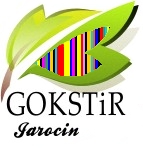 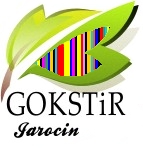 „DNI FOTOGRAFII PRZYRODNICZEJ ZIEMI NIŻAŃSKIEJ”.JAROCIN, 8-10 WRZEŚNIA 2017 r.Zapraszamy Państwa na imprezę pod nazwą „Dni Fotografii Przyrodniczej Ziemi Niżańskiej”. Impreza składa się z dwóch części. Pierwsza z nich to spotkanie fotografów, podczas którego zaplanowano prelekcję i pokaz autorskich fotografii ostrowieckich artystów Joanny Szymczuch, Andrzeja Łady, Jarosława Wójcika i Pawła Jabłczyka, wernisaż wystawy laureatów V ogólnopolskiego konkursu fotograficznego „Latające cuda natury” oraz bankiet. Druga część to dwudniowy plener fotograficzny pod hasłem „Dżungla nad Gilówką”. Zadaniem uczestników pleneru będzie sfotografowanie w ciekawy sposób przyrody znajdującej się w otoczeniu rzeki Gilówka, płynącej przez teren gminy Jarocin. Organizator: Gminny Ośrodek Kultury, Sportu, Turystyki i Rekreacji w Jarocinie.  Patronat: Związek Polskich Fotografów Przyrody, Okręg Roztoczańsko Podkarpacki. Czas i miejsce imprezy: Jarocin, 8-10 września 2017 r.III. Organizatorzy zapewniają: Bezpłatne zakwaterowanie dla pierwszych 12 osób w gospodarstwie agroturystycznym 
„Grenlanda” w Dąbrowicy [www.grenlanda.com]. Dla pozostałych osób istnieje możliwość wykupienia noclegów we własnym zakresie w obiektach wskazanych przez organizatorów. Opiekę przewodnika terenowego. Autorski pokaz fotografii.Niesamowite wrażenia podczas pleneru. IV. Program imprezy DZIEŃ I * 08.09.2017 r. (piątek) - Otwarcie „Dni Fotografii Przyrodniczej Ziemi Niżańskiej”17.30 	- Prelekcja i autorski pokaz fotografii Joanny Szymczuch, Andrzeja Łady,  Jarosława Wójcika i Pawła Jadczyka w GOKSTiR w Jarocinie. - Rozstrzygnięcie ogólnopolskiego konkursu fotograficznego „Latające cuda natury” 
i otwarcie wystawy pokonkursowej w GOKSTiR w Jarocinie.- Bankiet.20.00 	- Przejazd uczestników pleneru na miejsce zakwaterowania. DZIEŃ II * 09.09.2017 r. (sobota) - Plener fotograficzny „Dżungla nad Gilówką”5.30 	- Wyjście na „zdjęcia o świcie” (dla chętnych) – Tereny nad Tanwią, „Bukowy Las” (Gmina Ulanów). 10.30	 - Grupowa wyprawa nad Gilówkę (Gmina Jarocin).19.00	 - Spotkanie w GOKSTiR w Jarocinie (pokaz diaporam przy herbacie, ciepła strawa dla strudzonych plenerowiczów).21.00 - Ognisko w Grenlandzie. DZIEŃ III * 10.09.2017 r. (niedziela) - Plener fotograficzny 10.00	- Objazdówka fotograficzna po powiecie niżańskim. 16.00 - Zakończenie „Dni Fotografii Przyrodniczej Ziemi Niżańskiej”. V. Zasady uczestnictwa: Zgłoszenie uczestnika następuje poprzez wydruk, podpisanie i przekazanie niniejszego programu, na adres gok.jarocin@interia.pl lub dostarczenie oryginału karty na adres Gminny Ośrodek Kultury, Sportu, Turystyki i Rekreacji w Jarocinie, Jarocin 114. 37-405 Jarocin.Uczestnicy pleneru fotograficznego po zakończeniu imprezy, do 15 września 2017 r. przekażą swoje prace, tj. min. 3 zdjęcia (rozmiar 3000 X 2000 pix.) na adres Gminny Ośrodek Kultury, Sportu, Turystyki i Rekreacji w Jarocinie, Jarocin 114, 
37-405 Jarocin, pocztą na płycie CD lub e-mailowo (gok.jarocin@interia.pl). Przeniesienie przez autorów praw autorskich do zdjęć wykonanych podczas pleneru 
i przekazanych Gminnemu Ośrodkowi Kultury, Sportu, Turystyki i Rekreacji w Jarocinie.Organizatorzy będą dysponować prawem do nieodpłatnego wykorzystania materiałów 
w publikacjach promujących region. Osoby korzystające z noclegu w Gospodarstwie Agroturystycznym „Grenlanda” zobowiązane są przestrzegać zasad obowiązujących w obiekcie. Obowiązuje całkowity zakaz palenia w budynku, pozostawienie po sobie należytego porządku oraz pokrycie kosztów za zniszczone mienie. Ja niżej podpisany zgłaszam chęć udziału w imprezie „Dni Fotografii Przyrodniczej Ziemi Niżańskiej”. Akceptuję program, zawarte w nim warunki i zasady uczestnictwa zawarte 
w punkcie V Zasady uczestnictwa od 1-5. Imię i Nazwisko ……………………………………………………………………………… Dane teleadresowe……………………………………………………………………………. Data ………………………………………………………………………………..…………Podpis………………………KONTAKT Z ORGANIZATOREM: GOKSTIR Jarocin - tel.: (15) 871 31 47, e-mail: gok.jarocin@interia.pl